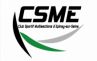 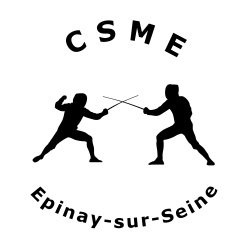      ATTESTATION DU QUESTIONNAIRE DE SANTE QSSPORTJe soussigné Mr / Mme    ___________________________					   atteste avoir renseigné le questionnaire de santé QSSPORTCerfa N°15699*01 et avoir répondu par la négative à l’ensemble des rubriques.Date et signature du sportif.Pour les mineurs :Je soussigné Mr / Mme  ___________________________                                                                       en ma qualité de représentant légal de   _________________________________                                  atteste que j’ai renseigné le questionnaire de santé QS-SPORT Cerfa N°15699*01 et répondu par la négative à l’ensemble des rubriques.Date et signature du représentant légal